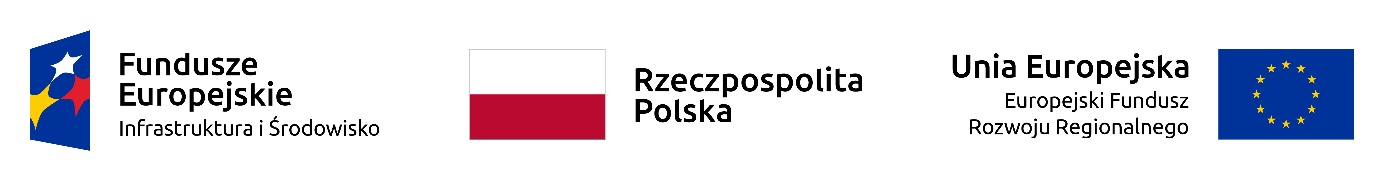 Załącznik nr 1 do SWKO........................................                                                                                            pieczęć firmowa WykonawcyOFERTA DOT. KONKURSU OFERT na.:Wykonanie jednostronnej tablicy informacyjnej oraz dwóch jednostronnych tablic pamiątkowych w związku z projektem „Podniesienie bezpieczeństwa i jakości świadczeń opieki zdrowotnej w Górnośląskim Centrum Zdrowia Dziecka w Katowicach”Pełna nazwa Wykonawcy:Adres Wykonawcy: ul.							nrkod pocztowy			       miejscowość województwo ___________________tel.					fax  Regon 						NIPKRS 						Bank 						Nr kontaAdres e-mail PESEL i adres zamieszkania__________________________________________________________( w przypadku przedsiębiorców prowadzących jednoosobową działalność gospodarczą, a także w przypadku każdego ze wspólników spółki cywilnej)W związku z konkursem ofert ogłoszonym na stronie internetowej www.gczd.katowice.pl, dotyczącym Wykonanie jednostronnej tablicy informacyjnej oraz dwóch jednostronnych tablic pamiątkowych w związku z projektem „Podniesienie bezpieczeństwa i jakości świadczeń opieki zdrowotnej Górnośląskiego Centrum Zdrowia Dziecka w Katowicach”Oferujemy realizację przedmiotu zamówienia w zakresie objętym szczegółowymi warunkami konkursu na łączną kwotę: Oświadczamy, że spełniamy wszystkie wymagania zawarte w szczegółowych warunkach konkursu ofert i przyjmujemy je bez zastrzeżeń oraz, że otrzymaliśmy wszystkie konieczne informacje potrzebne do przygotowania oferty.Oświadczamy, że zapoznaliśmy się ze Wzorem umowy (stanowiącym załącznik nr 2 
do SWKO) i akceptujemy jego zapisy bez zastrzeżeń.Oświadczamy, że wszystkie złożone przez nas dokumenty są zgodne z aktualnym stanem prawnym i faktycznym.Oświadczamy, że uważamy się za związanych niniejszą ofertą przez okres 30 dni 
od upływu terminu składania ofertOświadczamy, że:posiadamy uprawnienia do wykonywania określonej działalności lub czynności, posiadamy odpowiednią wiedzę i doświadczenie,dysponujemy odpowiednim potencjałem oraz zasobami zdolnymi do wykonania zamówienia,znajdujemy się w sytuacji ekonomicznej i finansowej zapewniającej wykonanie zamówienia.Oświadczamy, że w cenie oferty zostały uwzględnione wszystkie koszty niezbędne do zrealizowania zamówienia z należytą starannością i zgodnie z wymaganiami ZamawiającegoDo kontaktów z naszą Firmą upoważniamy   .................................................................... 	tel. .................................. fax. ....................................adres e-mail........................................Do oferty dołączamy następujące oświadczenia i dokumenty:a/ ........................................................................................................zał. nr .................b/ ........................................................................................................zał. nr .................c/ ........................................................................................................zał. nr .................data ...........................................  		                            ...................................................pieczątka i podpis WykonawcyLP.NAZWANAZWAILOŚĆCENA JEDNOSTKOWA NETTOWARTOŚĆ NETTOVAT W %WARTOŚĆ BRUTTO1Wykonanie jednostronnej tablicy informacyjnej oraz dwóch jednostronnych tablic pamiątkowych w związku z projektem „Podniesienie bezpieczeństwa i jakości świadczeń opieki zdrowotnej Górnośląskiego Centrum Zdrowia Dziecka w Katowicach”I etap1Wykonanie jednostronnej tablicy informacyjnej oraz dwóch jednostronnych tablic pamiątkowych w związku z projektem „Podniesienie bezpieczeństwa i jakości świadczeń opieki zdrowotnej Górnośląskiego Centrum Zdrowia Dziecka w Katowicach”II etapRAZEM: